  Консультация для родителей «Что же такое колядки?»                                              Коляда, коляда!Отворяй ворота!Коляда, коляда...Нам и горе не беда.Бог здоровья даст сполна.Будут полны закрома.С этих веселых красивых строчек в виде песенки-дразнилки с пожеланиями о хорошей жизни, богатстве, крепкого здоровья и шикарного урожаяначинается добрый православный праздник Рождество Христово.                                            ПРЕДИСТОРИЯКолядовать на Руси было принято еще задолго до принятия христианства. Некоторые историки утверждают, что традиция зародилась в честьпоклонения Коляде – одной из богинь плодородия.Люди преклонялись ей и таким образом задабривали, чтобы урожай на будущий год был богатым, привлекали счастье, удачу, достаток и процветание в семье.По другой версии, праздник пришел из древности, а его название позаимствовано из латинского языка: «Календа» означает начало месяца. Коляда (коледа) был у древних славян праздником народившегося солнца, днем рождения солнечного года. Со временем  колядование стало тесно связано с прославлением  Христа.  На Рождество ходили с детьми, носили с собой «вертеп», показывая представления на евангельские сюжеты.   Поэтому совсем не удивительно, что в колядках так тесно переплетены  языческие мотивы с христианскими. После крещения Руси традиция колядовать все-таки осталась, ноцерковь приурочила ее к началу Святок и Рождеству Христову. Однако это никак не отразилось на самих исконных традициях, кстати, они успешно сохранились и до наших времен.                   Как правильно колядовать детям и взрослым?До начала праздника необходимо выполнить несколько условий.1) Подготовить атрибуты: Сделать звезду для звездаря (глава колядующих, который будет носитьвосьмиконечную звезду) Сшить мешок для мехоноши (колядующий, который будет носить мешок с подарками). Костюмы для колядок (всем колядующим нужно нарядиться в яркие костюмы).               Весь колядующий «коллектив» должен быть одет подобающим образом. Рядятся на Рождество в самые яркие одежды — пестрые юбки, бабушкины платки, ленты, бусы, серьги, перстни. Щеки можно разрисовать румянами, накрасить губы.Глава колядующих – звездарь. Это человек, который идет первым и несет звезду. На роль звездаря всегда выбирался человек, который имел громкий красивый голос и лучше других знал колядки. Звезда для колядований восьмиконечная. Ее запросто можно вырезать из плотного картона и украсить блестками или битыми елочными игрушками. Есть вариант  посложнее: звезда из проволоки, которую потом обматывают цветными ленточками.           Следующим по старшинству идет звонарь. Этот человек — тоже неотъемлемая часть колядующего «коллектива». Его обязанность – нести большой колокольчик и оповещать людей звоном о том, что идут колядующие. 
           Третьим важным колядующим является мехоноша.  Ему приходилось носить все то, что хозяева домов набросают колядующим: конфеты, печенье, деньги и т.д. Именно набросают, так как колядующие не должны брать ничего из рук – все подарки хозяева должны класть прямо в мешок. Мешок  можно сделать из плотной яркой ткани и украсить. Украшения могут быть как вышитые, так и нарисованные. Это может быть солнце, звезды, месяц, так как в старину этот праздник символизировал переход от ночи ко дню и от зимы к лету.Для привлечения к себе внимания одеть маски сказочных персонажей. Маски могут быть разнообразными: звери, домовые, Баба-яга и вообще сказочные персонажи.2) Использовать музыкальные инструменты. Вооружиться шумелками, трещотками, колокольчиками для оповещения прихода «ряженых», погремушками, «язычками» и т.д.3) Разучить вместе с детьми короткие колядки и рождественские песни.После выполнения всех условий колядующие идут по улице, до ближайшего дома, звонят в колокольчики, шумят трещотками, громко поют обрядовые песни.Когда хозяева откроют дверь, колядующие спрашивают: «Можно колядовать?» Хозяин должен ответить «Да». Это обязательно, так как при помощи этого обряда привлекается в дом все хорошее.Затем можно петь хвалебные колядки, призывая хозяина дать им подарки и деньги. Хозяева щедро одаривают колядующих за их старания.После колядования:можно устроить игры на улице:«Царь горы», «Снежная битва», «Чей снежок дальше долетит», «Кто дальше покатиться по ледяной дорожке и не упадет». Можно устроить гонки на санках, сходить на горку покататься на ватрушках,слепить снеговика (если погода позволит).Главное, чтобы в развлечение были вовлечены все колядующие, и никто не остался скучать в сторонке.Специально для детей можно продолжить праздник дома. Устроить чаепитие из того что наколядовали.Разыграть несколько сценок из знакомых сказок с участием различных зверей и сказочных персонажей вместе с детьми.Как было бы здорово если бы вы, привлекли внимание своих детей к русской традиции, ведь — это отличный способ сделать праздничное время ярким и запоминающимся для детей.Колядки и рождественские песенки для детей:Коляда, Коляда!А бывает КолядаНакануне Рождества.Коляда пришла,Рождество принесла.***Нынче Ангел к нам спустилсяИ пропел: «Христос родился!»Мы пришли Христа прославитьИ вас с праздником поздравить!***Вот идем мы, пастухи,Прощены нам все грехи,Весть вам добрую несем,Без гостинцев не уйдем!***Коляд- коляд- колядушек,Хорош с медком оладушек,А без меда не таков,Дайте, тетя (или дядя) пирогов!***С Рождеством святым вас, люди!Мир да лад у вас пусть будет,Чтобы горя вы не зналиИ в богатстве пребывали!***Вот и матушка – зима пришла,Отворяй-ка ворота!Пришли святки!Пришли колядки!Коляда, коляда!***Приходила колядаНакануне Рождества.Кто даст пирога,Тому полон хлев скота,Овин с овсом,Жеребца с хвостом.Ты нас будешь дарить —Мы будем хвалить,А не будешь дарить —Мы будем корить!Коляда, коляда!Подавай пирога!***Коляда-молядаПрикатила молода.Мы нашли колядуВо Ивановом двору!Эй, дядька Иван,Выноси добро во двор!***Как на улице морозПодмораживает нос,Не велит долго стоять,Велит скоро подавать,Или тепленький пирог,Или денежку копьем,Или рубль серебром!***
Коляд-коляд-колядушек,
Хорош с медком оладушек,
А без меда не таков,
Дайте, тетя (или дядя) пирогов!
***
С Рождеством святым вас, люди!
Мир да лад у вас пусть будет,
Чтобы горя вы не знали
И в богатстве пребывали!
***
Тяпу-ляпу, 
Скорей дайте коляду! 
Ножки зябнут, 
Я домой побегу. 
Кто даст, 
Тот — князь, 
Кто не даст — 
Того в грязь! 
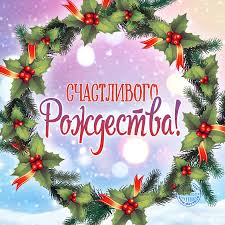 